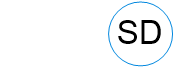 Sandeep 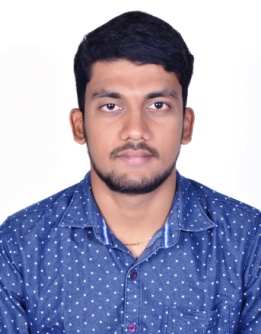 HUMAN RESOURCE MANAGEMENT E: sandeep-393080@2freemail.com Professional SummarySkillsWork HistoryEducation       1st Prize in debut competition at School level.        Participated Painting competition at District level. Certified OCJP (Oracle Certified Java Programmer) with 86%.       Name                       Sandeep        Age                          26       Language                English & Hindi        Visa status              Visit Visa (valid till 8th Sep 2019)       Nationality               Indian I Hereby declare that the information furnished above is true to the best of my knowledge.Sandeep 